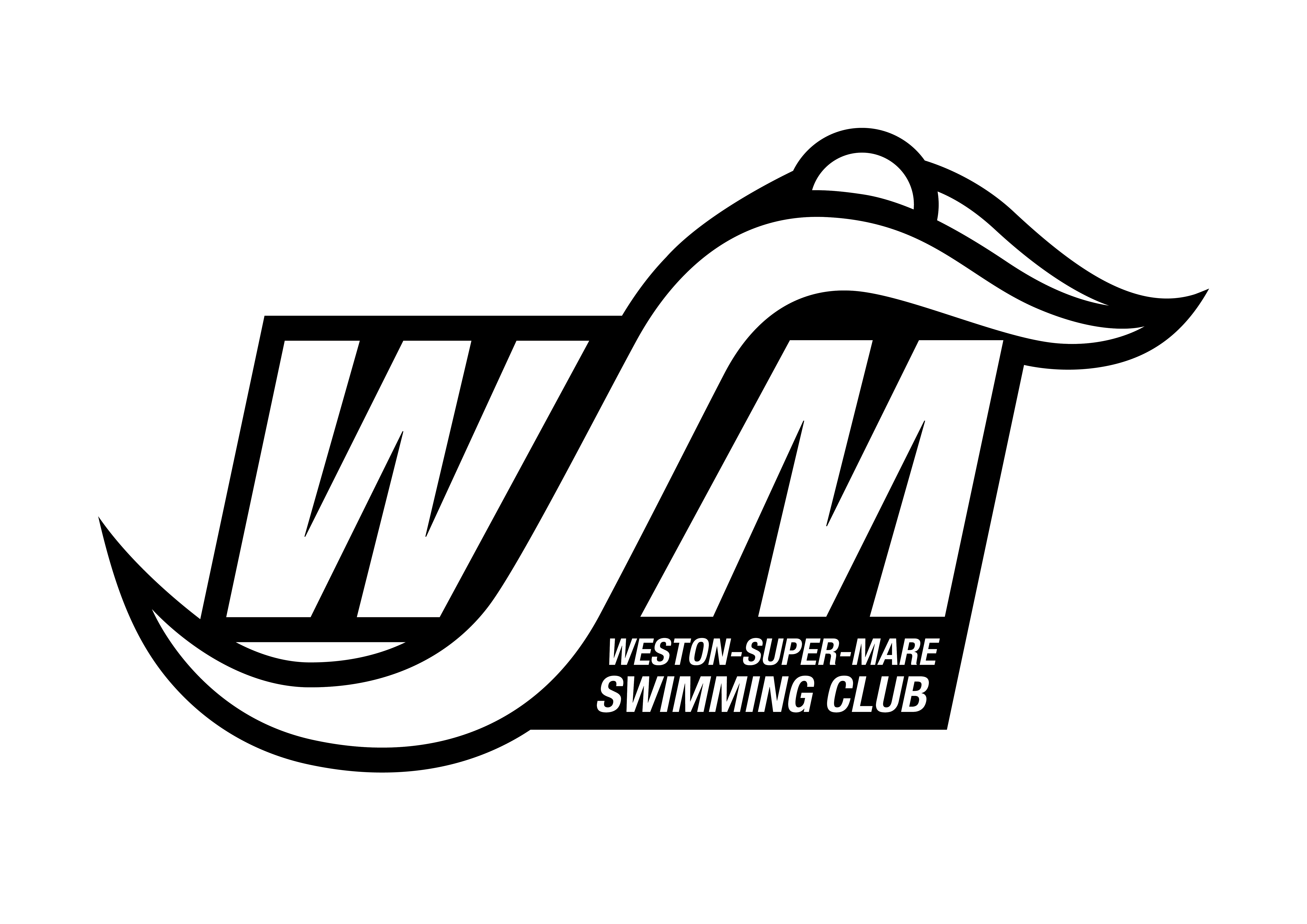 WESTON SUPER MARE S.C.       Affiliated to Swim England South West Region and Somerset ASA         Subject to Swim England Regulations and Technical Rules Saturday 16th & Sunday 17th APRIL 2022 Easter Open Meet3SW220620@ Hutton Moor Leisure Centre, Weston-super-MareWarm up times, start and duration may be subject to change depending on the number of entries for the Meet.25 metre 8-lane competition pool                        Awards for top 6 (9,10,11,12,13,14 groups)Electronic timing (Quantum) with full display       Awards for top 3 (15&Over)Anti-Wave lane ropes                                          Top swimmer trophies in every age groupSwim down pool                                                   Award for Top Visiting Club     A secondary starting strobe is availableAll entries must be submitted in electronic format and emailed to openmeet@wsmsc.co.uk by the deadline of midnight Sunday 27TH March 2022. Queries should be addressed to this same email address. Full details and the electronic entry software can be found on the WSM Swimming Club website https://uk.teamunify.com/team/swrwsmsc/page/home We would like to welcome you this EasterSaturday 16TH APRIL 2022Saturday 16TH APRIL 2022Saturday 16TH APRIL 2022Saturday 16TH APRIL 2022Saturday 16TH APRIL 2022Sunday 17TH APRIL 2022Sunday 17TH APRIL 2022Sunday 17TH APRIL 2022Sunday 17TH APRIL 2022Sunday 17TH APRIL 2022Session 1 Warm Up 09.00am Start 10.00amSession 1 Warm Up 09.00am Start 10.00amSession 1 Warm Up 09.00am Start 10.00amSession 1 Warm Up 09.00am Start 10.00amSession 1 Warm Up 09.00am Start 10.00amSession 3 Warm Up 09.00am Start 10.00amSession 3 Warm Up 09.00am Start 10.00amSession 3 Warm Up 09.00am Start 10.00amSession 3 Warm Up 09.00am Start 10.00amSession 3 Warm Up 09.00am Start 10.00amEventSexAgeDistance/StrokeProgEventSexAgeDistance/StrokeProg11Girl12/Over200m Ind MedleyHDW31Boy12/Over200m Ind MedleyHDW12Boy10/Over200m FreestyleHDW32Girl10/Over200m FreestyleHDW13Girl9/Over50m BreaststrokeHDW33Boy9/Over50m BreaststrokeHDW14Boy9/Over50m BackstrokeHDW34Girl9/Over50m BackstrokeHDW15Girl11/Over200m ButterflyHDW35Boy11/Over200m ButterflyHDW16Boy9/Over100m ButterflyHDW36Girl9/Over100m ButterflyHDW17Girl9/Over100m BreaststrokeHDW37Boy9/Over100m BreaststrokeHDWSaturday 16TH APRIL 2022Saturday 16TH APRIL 2022Saturday 16TH APRIL 2022Saturday 16TH APRIL 2022Saturday 16TH APRIL 2022Sunday 17TH APRIL 2022Sunday 17TH APRIL 2022Sunday 17TH APRIL 2022Sunday 17TH APRIL 2022Sunday 17TH APRIL 2022Session 2 Warm Up TBC Start TBCSession 2 Warm Up TBC Start TBCSession 2 Warm Up TBC Start TBCSession 2 Warm Up TBC Start TBCSession 2 Warm Up TBC Start TBCSession 4 Warm Up TBC Start TBCSession 4 Warm Up TBC Start TBCSession 4 Warm Up TBC Start TBCSession 4 Warm Up TBC Start TBCSession 4 Warm Up TBC Start TBCEventSexAgeDistance/StrokeProgEventSexAgeDistance/StrokeProg21Boy10/Over200m BreaststrokeHDW41Girl10/Over200m BreaststrokeHDW22Girl10/Over200m BackstrokeHDW42Boy10/Over200m BackstrokeHDW23Boy9/10/11100m Ind MedleyHDW43Girl9/10/11100m Ind MedleyHDW24Girl9/Over100m FreestyleHDW44Boy9/Over100m FreestyleHDW25Boy9/Over100m BackstrokeHDW45Girl9/Over100m BackstrokeHDW26Girl9/Over50m ButterflyHDW46Boy9/Over50m ButterflyHDW27Boy9/Over50m FreestyleHDW47Girl9/Over50m FreestyleHDW